Si comunica che il Consiglio regionale della Valle d'Aosta ha pubblicato sul Sistema Telematico di Acquisto CUC-VDA all’indirizzo https://inva.i-faber.com un avviso finalizzato alla ricezione di manifestazioni di interesse per favorire la partecipazione e la consultazione del maggior numero di operatori economici potenzialmente interessati per la procedura di affidamento del servizio di manutenzione ordinaria e di conduzione degli impianti di climatizzazione delle sedi del Consiglio regionale della Valle d'Aosta per un periodo di 36 mesi dalla data di sottoscrizione del contratto.La documentazione del presente avviso sarà disponibile sul Sistema Telematico di Acquisto CUC-VDA all’indirizzo https://inva.i-faber.com all’interno dello spazio riservato alla procedura a partire dalla data di pubblicazione prevista per il 22 marzo 2021 alle ore 12:00.Eventuali comunicazioni nell’ambito della presente procedura dovranno avvenire mediante l’apposita sezione dedicata “comunicazioni” presente sul Sistema Telematico di Acquisto CUC-VDA (all’indirizzo https://inva.i-faber.com) all’interno del dettaglio dedicato alla procedura. Gli operatori economici interessati dovranno far pervenire la propria manifestazione di interesse, sul Sistema Telematico di Acquisto CUC-VDA, entro e non oltre le ore 12:00 del giorno 8 aprile 2021.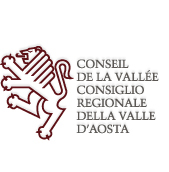 